КИЇВСЬКИЙ НАЦІОНАЛЬНИЙ УНІВЕРСИТЕТ БУДІВНИЦТВА І АРХІТЕКТУРИЛУБЕНЧЕНКО Юлія ВячеславівнаУДК 711.454ПРИНЦИПИ РЕКОНСТРУКЦІЇ ПРОМИСЛОВИХ ТЕРИТОРІЙ ВЕЛИКИХ МІСТ ДОНБАСУ18.00.04 – Містобудування і ландшафтна архітектураАвторефератдисертації на здобуття наукового ступенякандидата архітектуриКиїв – 2009Дисертацією є рукопис.Робота виконана на кафедрі містобудування Київського національного університету будівництва і архітектури Міністерства освіти і науки УкраїниНауковий керівник:доктор архітектури, професор Білоконь Юрій Миколайович,Київський державний науково-дослідний інститут проектування міст «ДІПРОМІСТО», директорКиївський національний університет будівництва і архітектури, завідувач кафедрою містобудуванняОфіційні опоненти:доктор архітектури, професор Фільваров Генріх Йосипович,Інститут урбаністики, директоркандидат архітектури Макухін Олег Віталійович,Комітет Верховної Ради України з питань будівництва, містобудування житлово-комунального господарства та регіональної політики, заступник завідувача секретаріатуЗахист відбудеться 22 жовтня 2009 року о 13-00 год. на засіданні спеціалізованої вченої ради Д.26.056.02 при Київському національному університеті будівництва і архітектури за адресою:03680, м.Київ-37, Повітрофлотський просп., 31, ауд.466З дисертацією можна ознайомитись у бібліотеці Київського національного університету будівництва і архітектури за адресою:03680, м.Київ-37, Повітрофлотський просп., 31Автореферат розісланий 22 вересня 2009 рокуВчений секретарСпеціалізованої вченої ради                                                                        В. В. ТовбичЗАГАЛЬНА ХАРАКТЕРИСТИКА РОБОТИАктуальність теми дослідження. Економічна ситуація в Україні, яка склалася в перехідний період (з початку 90-х років), особливо проявилась в промислових містах Донбасу. Відбулися істотні структурні зміни в галузі вугільної та важкої промисловості. Труднощі в розвитку раніше домінуючої промислової галузі – вугільної, призвели до негативних соціальних та економічних наслідків. Багато заводів і шахт скоротили обсяги виробництва, наслідком цих перетворень стала поява величезних промислових територій, які перестали функціонувати. Велика частина промислових підприємств функціонує на 20-30% своєї потужності.Зупинка багатьох промислових підприємств призвела до того, що окремі міста на території Донбасу набули ознак “кризових”, планувальна структура промислових міст опинилася в дуже складному стані. В радянський період, коли промисловість розглядалась як основний чинник перспективного розвитку міста, а земля не мала визначеної ціни, пріоритетні міські території віддавалися під нове виробництво. Це обумовило формування складної та розосередженої планувальної структури промислових міст, відсутність зручних транспортних зв'язків, незадовільний стан житлової забудови та інженерної інфраструктури районів міст. Промислові території були розташовані в безпосередній близькості від житлової забудови, територія міст використовувалась нераціонально.В умовах становлення ринкової економіки, стрімкого розвитку екологічних вимог до міського середовища та його гуманізації в Донбасі виникли містобудівні проблеми ефективного і раціонального використання промислових територій великих міст цього регіону. Вирішення цієї проблеми потребує розвитку паралельно двох напрямків. З одного боку - модернізації виробництва, диверсифікованість діяльності і перехід його на новий високотехнологічний рівень, з другого боку – комплексної реконструкції промислових і прилеглих до них територій для створення багатофункціонального розвинутого міського середовища.Необхідний комплекс містобудівних заходів, які спроможні зупинити деградацію колишніх промислових територій і стимулювати їх розвиток на рівні регіонального та міського планування. Про це свідчить багаторічна історія містобудівного освоєння та проектування території Донецького регіону, а також аналогічних промислових територій вуглевидобувних регіонів Європи. Для розробки стратегії перспективних соціально-економічних перетворень, які вкрай потрібні Донецькому кам'яновугільному басейну, необхідні спеціальні програми територіального розвитку. В сучасних умовах необхідна розробка напрямків комплексної реконструкції промислових територій, які обумовлені регіональними особливостями планувальної структури міст Донбасу, та повинні бути націлені на вирішення функціонально-планувальних, екологічних, структурно-виробничих та архітектурно-естетичних проблем подальшого розвитку промислових міст.Таким чином, на сучасному етапі розвитку теорії і практики містобудування актуальною і своєчасною є містобудівна проблема розробки науково обґрунтованих шляхів «пожвавлення» використання збиткових (непридатних) промислових територій великих промислових міст Донбасу, зберігаючи унікальність архітектурної спадщини промислових міст в цілому.Теоретична концепція дисертаційного дослідження спирається на:- загально-методологічні роботи в області містобудування М. Г. Бархіна, Ю. М. Білоконя, В. М. Білоусова, Ю. П. Бочарова, О. В. Буніна, В. М. Вадимова, В. В. Владімірова, О. Е. Гутнова, М. М. Дьоміна, В. І. Єжова, М. Я. Ксеневича, Г. І. Лаврика, Л. П. Лаврова, В. Ф. Макухіна, Т. Ф. Саваренської, І. М. Смоляра, В. О. Тімохіна, Г. Й. Фільварова, І. О. Фоміна, Г. Форшоу, З. М. Яргіної та ін.;- економіко-географічні аспекти розвитку продуктивних сил та розселення, які розглянуті в роботах Е. Б. Алаєва, І. К. Бистрякова, Д. І. Богорада, О. В. Грицай, Б. М. Данилишина, Є. Є. Клюшніченко, М. Д. Кондратьєва, В. І. Нудельмана, М. Паламарчука, Ю. М. Палехи, Є. Перцика, Г. П. Підгрушного, Ю. І. Пітюренко;- еколого-містобудівні аспекти розвитку урбанізованих територій, що висвітлені в роботах В. В. Владімірова, Є. С. Косіциної, В. В. Красильникової, І. І. Мазура, Є. Б. Морозової, Т. Ф. Панченко, В. Ф. Сидоренко, С. Б. Чистякової, М. В. Шолуха та ін.;- формування промислової архітектури, яке розкрито в працях Г. Аграновича, В. В. Блохіна, М. М. Кіма, В. Лукьянова, Є. С. Матвєєва, О. В. Попова та ін.;- науково-методичні засади в галузі архітектурно-планувального розвитку містобудівних систем різного рівня складності, які визначені в роботах П. Аберкромбі, Ю. М. Білоконя, В. І. Єжова, М. М. Кушніренко, В. О. Лаврова, К. Лінча, Г. А. Малояна, Г. Форшоу, Ю. Б. Хромова;- праці в галузі оцінки території та містобудівного нормування С. І. Кабакової, В. Ф. Макухіна, Т.С. Нечаєвої, А. П. Осітнянко, А. М. Плешкановської, Б. В. Солухи, І. Я. Конторович;- особливості розвитку вуглевидобувних регіонів та міст Донбасу, яким присвячені праці Ю. М. Білоконя, Д. І. Богорада, А. В. Вергелеса, А. Ю. Ємельянова, О. Ейнгорна, М. Я. Ксеневича, М. М. Кушніренко, А. І. Станіславського, І. М. Смоляра, І. О. Фоміна, В. Яценко та ін.;- дослідження промислово-виробничих зон, як функціонально-структурних елементів міських систем, що представлено в роботах Ю. П. Бочарова, О. В. Грицай, О. К. Кудрявцева, В. Я. Любовного, Є. С. Матвєєва, О. П. Метляєвої, М. В. Панькова, О. В. Ригалова, Г. Й. Фільварова, Н. Н. Шевердяєвої.Зв'язок роботи з науковими програмами, планами, темами. Виконане дослідження безпосередньо пов'язане з галузевими програмами в області містобудування, які виконуються у розвиток Указу Президента «Про пріоритетні напрямки в галузі містобудування» (1997), Законів України «Про основи містобудування» (1992), “Про планування і забудову території”, “Про загальнодержавну програму формування національної екомережі України” (2000), “Про Генеральну схему планування території України” (2002), Постанови Верховної Ради України «Про концепцію сталого розвитку населених пунктів України» (1999), Постанови Кабінету Міністрів України від 30 березня 2002 р. №438. – «Програма з реструктуризації вугільної та торфодобувної промисловості», Постанови Кабінету Міністрів України «Порядок проведення моніторингу реалізації Генеральної схеми України» №1291 від 12 серпня 2002 р.; «Програми науково-технічного розвитку Донецької області на період до 2020 року», яка була розроблена на підставі розпорядження голови Донецької обласної державної адміністрації та затверджена Рішенням обласної ради від 22.03.2002  № 3/25-656.Дисертаційне дослідження виконано у відповідності з міжнародним проектом «Майбутнє старопромислових міст та регіонів Центральної та Східної Європи» («FOCUS»), який впроваджувався протягом 2000-2002 років у рамках наукової Програми INTERREG II C, Європейською Програмою ООН «Реструктуризація промисловості в європейських країнах з перехідною економікою» від 12.02.2002 р.Тема дисертаційного дослідження безпосередньо пов’язана з планами та роботами провідних науково-дослідних і проектних установ - Українського державного науково-дослідного інституту «ДІПРОМІСТО» та КП «Управління генерального плану м. Донецька»:- «Схемою планувальної організації промислових територій м. Донецька» у складі Генерального плану м. Донецька (договір  № 8603  від  19.07.2004 р.);- «Місцевими правилами забудови м. Донецька» (2005 р.);- «Схемою планування території Донецької області» (2008-2009 рр.);- «Схемою планування території Луганської області» (договір №65-01-2003р.).Мета і завдання дослідження. Мета дослідження полягає в розробці принципів та обґрунтуванні напрямків комплексної реконструкції промислових територій великих міст Донбасу. У відповідності до поставленої мети визначені наступні завдання дослідження:вивчення історичних етапів формування промислових територій в вуглевидобувних районах Західної Європи та Донбасу;аналіз і систематизація існуючого вітчизняного і зарубіжного досвіду реконструкції промислових територій в старопромислових вуглевидобувних районах Західної Європи та Донбасу;оцінка ефективності використання промислових територій в структурі міст на основі характеристики планувальної структури великих міст Донбасу;визначення принципів комплексної реконструкції промислових територій в умовах сучасного розвитку міст Донбасу;розробка методичних рекомендацій і алгоритму вибору напрямків комплексної реконструкції промислових територій міст Донбасу;вивчення законодавчої і нормативно-правової бази, яка забезпечує впровадження реконструктивних заходів промислових об’єктів;розробка принципової містобудівної моделі комплексної реконструкції і проектних пропозицій щодо функціонально-планувальної і об'ємно-просторової організації промислових територій на прикладі міста Донецька.Об'єкт дослідження - промислові території великих міст Донбасу.Предмет дослідження - комплексна реконструкція  промислових територій в містах Донбасу і їх функціонально-просторове перетворення.Методи дослідження. При вивченні, систематизації та узагальненні вітчизняного і зарубіжного досвіду реконструкції промислових територій використано системний підхід; структурно-функціональний аналіз; порівняльний аналіз. При виявленні містобудівних засад формування планувальної структури великих міст Донбасу та оцінці їх промислових територій – графоаналітичний та матричний аналіз; методи математичної статистики; експертної оцінки. При розробці методичних рекомендацій з реконструкції промислових територій використано методи функціонально-планувального моделювання; соціологічного опитування; натурного обстеження, експериментального проектування.Інформаційною базою дослідження стали дані проектних та методичних матеріалів, розроблених інститутами ДІПРОМІСТО, ПромбудНДІпроект, КП «Управління генерального плану м. Донецька», Донецькпроект, Донецьким інститутом економіки і промисловості НАН України, а також роботи вітчизняних і зарубіжних авторів.Наукова новизна одержаних результатів полягає у:визначенні сутності та значення комплексної реконструкції промислових територій, як складової частини процесу реструктуризації промислового комплексу в старопромислових вуглевидобувних регіонах Західної Європи і Донбасу;розробці методики комплексної реконструкції та обґрунтуванні принципів комплексної реконструкції промислових територій міст Донбасу в сучасних соціально-економічних умовах;формуванні оцінки значущості промислових територій та визначенні ефективності їх використання за містобудівними показниками;розробці алгоритму вибору та впровадження напрямків комплексної реконструкції промислових територій міст Донбасу;розробці принципової містобудівної моделі розвитку промислових територій міста Донецька, яка може бути адаптована і для інших великих міст Донбасу.Практичне значення одержаних результатів. Основні результати дослідження використані при розробці: «Схеми планувальної організації промислових територій м. Донецька» у складі Генерального плану м. Донецька (КП «Управління генерального плану м. Донецька», ДІПРОМІСТО, 2004-2007 роки); «Місцевих правил забудови м. Донецька» (КП «Управління генерального плану м. Донецька», 2007-2008рр.); курсовому та дипломному проектуванні в КНУБА в 2006-2007рр., в ДонНАБА в 2004-2007рр.; «Схеми районного планування території Донецької області» (ДІПРОМІСТО, розробка 2008- 2009 рр.).Основні результати дослідження можуть бути використані: при розробці схеми планування території Луганської області; при розробці генеральних планів промислових міст Донбасу (Макіївки, Єнакієве, Луганська); в розробках методик спеціалізованих інститутів з реконструкції промислових підприємств великих міст Донбасу в умовах економіко-правової перебудови промислових комплексів.Апробація результатів дисертації. Основні положення і результати дослідження були опубліковані в матеріалах VI Міжнародної науково-практичної конференції «Сталий розвиток міст. Управління проектами та програмами міського та регіонального розвитку» (м.Харків, 2008р.); в матеріалах Донецької міжвузівської наукової конференції студентів і молодих вчених «Українська народна культура: традиції та сучасність» (м. Донецьк, 2004 р.); матеріалах науково-практичної конференції „Актуальні питання гігієни та екологічної безпеки України” ІГМЕ ім. Марзеєва (м. Київ, 2008 р.); доповідались автором на 67, 68, 69, 70 науково-практичних конференціях КНУБА м. Київ в період 2006-2009 рр. Публікації. Результати дисертації опубліковані в 9 роботах, в тому числі в 6 статтях (6 – у збірниках, затверджених переліком ВАК України), в трьох збірниках матеріалів тез конференцій.Об'єм та структура дослідженняДисертація складається зі вступу, трьох розділів, висновків і списку використаних  джерел, що включає 137 найменувань. Результати дослідження викладені на 213 сторінках, включаючи 141 сторінку основного тексту та 48 ілюстрацій, 6 додатків.ОСНОВНИЙ ЗМІСТ ДИСЕРТАЦІЇУ вступі обгрунтована актуальність теми, визначені мета, об'єкт, предмет, методи та задачі дослідження, розкриваються наукова новизна, теоретична і практична цінність роботи, особистий внесок, наводяться дані щодо апробації основних результатів, структури та обсягу дисертації.В першому розділі «Дослідження проблеми реконструкції промислових територій в районах видобувної промисловості» наведений аналіз етапів формування старопромислових вуглевидобувних регіонів Європи. Існуючі регіони різних ієрархічних рівнів є складовими територіальної організації суспільства. Виходячи з цього, цілком об'єктивним є відповідність регіонального розвитку тенденціям та закономірностям суспільного розвитку в цілому. Таким чином, у розвитку регіонів різних ієрархічних рівнів виділяються три основних стадії – доіндустріальна, індустріальна та постіндустріальна. Стадійно-еволюційний характер регіонального розвитку розкривається в роботах Дж. Фрідмана, Дж. Джиббса, О. В. Грицай, А. І. Трейвіша, в них обґрунтовані стадії соціально-економічного розвитку та поляризація простору. На базі вивчення економіко-географічної теорії динаміки регіонального розвитку країн Європи в ході довгих циклів М. Д. Кондратьєва в дослідженні наведені етапи формування Донбасу, а також вуглевидобувних регіонів Англії, Німеччини, Польщі. Згідно з їх роботами стадія доіндустріального розвитку відповідає етапу першої промислової революції в Європі і нульовому циклу М. Д. Кондратьєва, стадія індустріального розвитку охоплює першу і другу промислові революції та перший, другий, третій та четвертий цикли розвитку. Стадія постіндустріального розвитку відноситься до періоду третьої промислової революції та відповідає п’ятому циклу розвитку. Виявлено, що райони важкої промисловості басейнового типу на базі здобичі корисних копалин почали зароджуватися та розвиватися тільки на другому циклі першої промислової революції за М. Д. Кондратьєвим.Етапи містобудівного освоєння промислових територій Донецького вугільного басейну свідчать, що згідно з динамікою регіонального розвитку в ході довгих циклів М. Д. Кондратьєва першим етапом стадії індустріального розвитку Донецького кам'яновугільного басейну, першої промислової революції, можна вважати період з кінця ХІХ сторіччя до 1925 року ХХ сторіччя (другий цикл розвитку), коли було розпочато активне будівництво Катеринославської залізниці, яка пов'язала головні промислові центри регіону, перші металургійні заводи з шахтами, забезпечивши формування єдиного промислового комплексу Донбасу. Активно створювалися та формувалися перші промислові райони Донбасу. В 1923 році в Донбасі вже функціонувало 15 металургійних заводів та 22 коксові печі. Головним завданням стало формування на окремій території єдиного промислового комплексу. На другому етапі, в 1930-1950 роки, в період другої промислової революції та стійкого зростання виробництва, третій цикл за М. Д. Кондратьєвим, побудовані перші великі коксові заводи, брикетні фабрики, металургійні заводи та завершилося формування єдиного промислового комплексу та сімнадцяти промислових районів Донбасу. Функціонувало 324 шахти та 24 металургійних заводи. Спостерігалося значне зростання чисельності населення в Донбасі, виникненням великої кількості селищ міського типу і малих міст. На третьому етапі розвитку, в 1960-1980 роки, високоіндустріальний період другої промислової революції, четвертий цикл за Кондратьєвим, внаслідок стійкого зростання обсягів виробництва, виникла проблема упорядкування міських промислових та сельбищних територій, в межах складної планувальної структури великих міст Донбасу. В 1970-ті роки було закрито 20 шахт, почалось поступове скорочення видобутку вугілля і ліквідація старих та вироблених шахт. На останньому етапі, в період 1980-2000-х років, на стадії постіндустріального розвитку, внаслідок значних економічних та адміністративних перетворень Донецький кам'яновугільний басейн набув ознак депресивного регіону. В 2005році в Донбасі функціонувало 190 шахт, а в 2009 році – лише 164 шахти. Була порушена та зламана діяльність єдиної системи та технологічного процесу промислового комплексу, тому підприємства такої великої потужності стали непотрібні та збиткові. Значна кількість промислових підприємств припинила свою діяльність, це вплинуло на негативний розвиток та занепад великої кількості населених пунктів Донбасу. Визначилась поступова деградація мережі міських поселень внаслідок складної екологічної ситуації та стрімкого зменшення населення.В роботі розглядається процес реструктуризації промислових комплексів вуглевидобувних регіонів Європи – Англії, Німеччини, Польщі, наведені етапи їх розвитку та ефективні моделі реструктуризації. Одним з пріоритетних напрямків відродження господарчого комплексу, згідно з програмами ООН та ЄЕС, в вуглевидобувних районах є процес реструктуризації вугільної та металургійної галузей промисловості. Реструктуризація, як соціальний консенсус, визначає ступінь перетворення та напрямки розвитку депресивних старопромислових регіонів в соціально-економічному, інвестиційному, адміністративному, нормативно-правовому та планувальному аспектах. Згідно довгим циклам М. Д. Кондратьєва вуглевидобувні регіони Європи та Донбас пройшли схожі етапи розвитку та занепаду, набули ознак депресивних внаслідок енергетичних або економічних криз у вуглевидобувній та інших галузях. Схожість етапів промислового розвитку свідчить про те, що моделі реструктуризації підприємств вуглевидобувної та металургійної галузей промисловості можуть бути використані в Донецькому кам'яновугільному басейні, але з урахуванням регіональних особливостей розвитку. В дослідженні виявлено, що комплексна реконструкція промислових територій є складовою частиною процесу реструктуризації виробничого комплексу країни. Вона є одним з пріоритетних методів підвищення ефективності використання збиткових промислових територій. Наведені приклади реконструкції промислових територій в вуглевидобувних регіонах Німеччини, Англії, Польщі, виявлені основні напрямки їх функціонально-планувального перетворення. На сучасному етапі перебудови промислового комплексу Донбасу та становлення нових ринкових відносин пріоритетними завданнями реконструкції стають ефективне використання міських промислових територій, гуманізація міського середовища та вирішення складних екологічних проблем в містах регіону. Реконструктивні заходи щодо промислових об’єктів, які зараз впроваджуються в країнах Європи, можуть бути адаптовані до регіональних особливостей розвитку планувальної структури міст Донбасу.В другому розділі «Містобудівні засади реконструкції промислових територій як елементу планувальної структури великих міст Донбасу» виявлено, що на формування та реконструкцію планувальної структури існуючих великих міст Донбасу та їх промислових територій впливають наступні групи факторів: природно-кліматичні, соціально-економічні, екологічні, історико-культурологічні. Горлівка, Єнакієве, Донецьк, Макіївка, Маріуполь, формують групу великих міст Донбасу з чисельністю населення більше 100 тис. осіб, з типовим для регіону поєднанням видобувних та обробних галузей промисловості.Із групи природно-кліматичних факторів саме родовища корисних копалин визначали відкриття шахт, розвиток мережі міських та сільських поселень та напрямки формування планувальної структури міст Донбасу. Невеликі робочі поселення розросталися в промислові міста, а згодом і в промислово-міські агломерації, в яких хаотично розташовувалось виробництво (шахти, металургійні заводи і т.п.) та сельбищні території. Таким чином, була сформована розосереджена планувальна структура міст Донецького регіону з потужним промисловим комплексом, який потребував упорядкування. Вагомий вплив на формування планувальної структури міст Донбасу мають соціально-економічні фактори: рівень розвитку промисловості, щільність транспортної мережі, рівень соціально-побутового обслуговування. Розвиток Єнакієве, Донецька, Макіївки був пов'язаний з будівництвом металургійних заводів, Горлівки – з вугільними розробками та хімічним виробництвом. На наступних етапах розвитку господарчі комплекси Горлівки, Єнакієве, Донецька, Макіївки формувалися як поліфункціональні, які складалися з видобувної, металургійної, хімічної промисловості, легкої та машинобудівної. Необхідно підкреслити, що за останні двадцять років, внаслідок економічних перетворень та складної екологічної ситуації, кількість населення в містах значно зменшилась. На 1 січня 2007 року чисельність наявного населення міста Донецька складала 988,188 тис. осіб, міста Горлівки – 272,376 тис. осіб, міста Єнакієве – 92,338 тис. осіб, міста Макіївки – 369,755 тис. осіб, міста Маріуполя – 477,585 тис. осіб.На сучасному етапі розвитку великих міст Донбасу слід зазначити важливість екологічних факторів - погіршення екологічної ситуації, яке обумовлено питомою вагою шкідливих викидів діючих підприємств та розміщенням промислових територій в структурі міст, скороченням площі зелених насаджень, забрудненням води, повітря, ґрунтів.Міста Донбасу, засновані в період бурхливого промислового розвитку перших п'ятирічок, в наш час розглядають як історичну містобудівну спадщину Донбасу, пам’ятку містобудування 1930-1940 рр. Особливий історико-теоретичний інтерес викликає забудова „соціалістичних міст”, які були запроектовані та побудовані в цей період - Горлівка, Макіївка, Єнакієве, Донецьк, Алчевськ, Стаханов, Краматорськ. Ці історико-містобудівні комплекси сформували зони загальноміських центрів та основні планувальні вісі міст. Історію формування великих промислових міст, можна простежити через певні етапи розвитку їх планувальної структури: кінець ХІХст.-20-ті рр.ХХст. – виникнення перших робочих поселень із неупорядкованою планувальної структурою; період індустріалізації, становлення та розвитку вуглевидобувної і металургійної промисловості в 30-50-і рр. ХХст. – формування та зріст малих і середніх міст шляхом поєднання робочих поселень, в яких промислові території займали пріоритетне місце розташування; період стабільного зростання промислового виробництва в 60-80-і рр. ХХст. – активний зріст міських поселень, спроби упорядкування функціонально-планувальної структури; сучасний етап,2000-і рр. - це пошук нових напрямків соціально-економічного розвитку міст, виробництво яких знаходиться в кризовому стані або повністю припинило свою діяльність. На основі аналізу формування планувальної структури міст Донбасу були визначені такі їх негативні особливості: розчленованість і розосередженість структури; хаотичність розміщення функціональних зон міста; значна кількість міських територій, що підроблюються; пересіченість міської структури залізничними під’їзними шляхами; великі площі контактно-стикових зон між промисловою і сельбищною забудовою, без дотримання санітарно-захисних розривів; наявність значної кількості порушених територій (звалищ, відстійників, породних відвалів); низький рівень екологічності територій; значна кількість промислових територій в структурі міста, які вже не функціонують або використовуються неефективно, не за первинним призначенням.Зважаючи на це, в дослідженні була розроблена методика оцінки промислових територій великих міст Донбасу за певними показниками, яка об'єктивно обумовлює та дозволяє визначити напрямок їх комплексної реконструкції та шляхи подальшого розвитку. Показники оцінки можна поділити на зовнішні та внутрішні. Зовнішні показники відображають відповідність функціонально-просторового використання промислової території щодо розвитку всієї містобудівної системи. Внутрішні показники визначають ефективність використання промислового об’єкту на сучасному етапі та об’єм витрат в процесі наступної реконструкції. Встановлено, що внаслідок дії ринкових механізмів споживча якість об’єкту реконструкції, визначається, в першу чергу, зовнішніми показниками (ЕХ), а не внутрішніми (IN), що обумовлює інвестиційний попит на промислову територію. Ступінь значущості промислової території визначає її привабливість щодо реконструктивних заходів, якість об’єкту реконструкції та ефективність його використання. Оцінка відносної ваги кожного з показників значущості промислової території виконана у формі матричної таблиці. На основі аналізу вісімнадцяти промислових територій міста Донецька, Горлівки та Макіївки за бальною оцінкою були визначені індекси відносної ваги кожного показника та встановлено їх ранжування. Наведена матриця відносної ваги є універсальною з точки зору оцінки значущості показників, але й залежить від специфіки конкретного населеного пункту. Матриця дозволила визначити відносне вагове значення зовнішніх та внутрішніх характеристик (β,α) та інтегральний показник оцінки значущості промислової території.Зн тер.=ƒ(EX;IN),де EX – сумарне значення зовнішніх містобудівних показників оцінки, IN – сумарне значення внутрішніх (локальних) показників оцінки промислової території.Зн тер. = (2αΣі(зовніш.) + 2βΣі (внутріш.)) / Σі max,де β,α – вагові значення показників оцінки EX, IN у формуванні інвестиційного попиту промислової територій; EX=Σі(зовніш.)=ai+bi+ci+di+ei – сума зовнішніх показників оцінки, IN=Σі(внутріш)=fi+gi+hi+ji – сума внутрішніх показників оцінки; Σі max – максимальне значення ступеня значущості (привабливості) території, еталонний показник, визначений максимальними містобудівними показниками оцінки.В залежності від ступеня значущості території обираються реконструктивні заходи та об'єми інвестицій згідно з розробленим бізнес-проектом та проектом реконструкції. Чим вище цінність території, тим більше пріоритетність функціонально-планувального перетворення. Економічна ефективність комплексної реконструкції обумовлює перспективне використання промислової території та зацікавленість інвесторів у впровадженні реконструктивних заходів. Залежно від результату і спрямованості інвестиційних витрат розрізняють економічну, соціальну, екологічну ефективність.В третьому розділі «Методичні рекомендації з реконструкції промислових територій великих міст Донбасу» визначений наступний алгоритм реалізації процесу комплексної реконструкції (рис.1): формування основних принципів комплексної реконструкції промислових територій; комплексна містобудівна оцінка промислової території (ефективності її використання і визначення ступеня значущості); визначення пріоритетних функціонально-планувальних задач реконструкції об'єктів; вибір напрямку комплексної реконструкції; законодавче обґрунтування можливості впровадження комплексної реконструкції по етапах; побудова принципової містобудівної моделі комплексної реконструкції промислових територій міста. В дослідженні визначені основні принципи реконструкції промислових територій великих міст Донбасу. Принцип паритету в функціональному використанні території міста зумовлює першочерговість вибору найбільш ефективного функціонального рішення в економічному та екологічному аспектах реконструкції. Принцип комплексності реконструкції промислових територій на основі їх містобудівної ієрархії поєднує в собі певний блок заходів: визначення нової функції, нове планувальне рішення – планувальну реорганізацію території, перетворення транспортної мережі на території. Принцип формування безбар'єрного екологічного середовища забезпечує створення та збереження благоприємного екологічного клімату на прилеглих сельбищних територіях шляхом виносу або закриття шкідливого виробництва та ліквідації санітарно-захисних зон. Принцип адаптації визначає можливість оновлення і трансформації промислової території та її забудови. Масштабність промислової архітектури та великі площі після заходів інженерно-технічного перевлаштування та внутрішнього перепланування відкривають можливість створення багатофункціональних центрів, досить популярних серед міського населення та зручних в плані обслуговування великих житлових масивів. Принцип гуманізації передбачає розвиток міського середовища для потреб людини, яке повинне відповідати вимогам її життєдіяльності - створення нових зелених просторів, об’єктів обслуговування, спорту та відпочинку. З метою виявлення відношення населення до реконструкції промислових територій на сучасному етапі розвитку промислових міст Донбасу було проведене анкетування мешканців міста Донецька (350 осіб) та головних архітекторів Донецька, Макіївки, Горлівки, Єнакієве та Луганська. Згідно відповідям на заявлені в анкетах питання визначилися їх основні цілі та побажання. Мешканці міста, в першу чергу, бажають активізації процесу будівництва нового житла (48%), поліпшення екологічної ситуації міського середовища (18%), розвитку мережі громадських центрів та об'єктів обслуговування (8%), та створення нових робочих місць, відкриття нових виробництв (26%). Майже 70% трудящих шахт та металургійних заводів висловили своє негативне ставлення до перекваліфікації та зміни напрямку своєї професійної діяльності на іншу, більш прогресивну, незважаючи на досить складне становище та збитковість цих галузей. Головні архітектори міст прагнуть також поліпшення екологічної ситуації міста, визначення імпульсів планувального та економічного розвитку «міського організму», вирішення актуальної проблеми розташування житлових кварталів багатоквартирної та садибної забудови в санітарно-захисних зонах діючих підприємств.На основі дослідження та оцінки промислової території визначається ступінь значущості об'єкту в структурі міста, обирається напрямок комплексної реконструкції, ступінь функціонально-планувальної реорганізації території. Для кожного типу промислового об’єкту формуються певні окремі завдання: вдосконалення та упорядкування планувальної структури промислової території; ущільнення промислової забудови, локалізація виробничої діяльності; кооперування загальних допоміжних об'єктів інженерної і транспортної інфраструктури; розвиток контактно-стикових зон, формування інфраструктури соціального обслуговування; розукрупнення, модернізація комплексних виробництв з виносом частки функції, реновація території; упорядкування забудови та інтенсифікація використання території промислового об'єкту; реновація промислових об'єктів – принципова зміна функції на невиробничу – громадську, житлову.Згідно розробленої методики оцінки значущості промислових територій в дослідженні запропоновані сім напрямків комплексної реконструкції (рис.2): перший напрямок (Р1) передбачає збереження планувальної структури промислових територій, архітектури, збереження та відновлення первинної функції за рахунок державного інвестування, якщо шляхом експертної оцінки технічного та ресурсного потенціалу буде доведена його спроможність продовжити первинне виробництво; другий напрямок (Р2) обумовлює часткову зміну планувальної структури промислової території з метою оновлення технологічного процесу, збереження та розвиток первинної функції із залученням нових технологій очистки викидів шкідливих речовин, установки фільтрів, якщо дане виробництво є важливою технологічною ланкою промислового комплексу регіону; третій напрямок (Р3) передбачає часткову зміну планувальної структури промислової території з відкриттям нового виробництва, з науково-дослідними центрами, лабораторіями – створення технопарків, за рахунок фінансування державною владою та залучення приватних інвесторів; четвертий напрямок (Р4) визначає кардинальну зміну планувальної структури промислової території з відкриттям нового виробництва з науково-дослідними центрами, лабораторіями новітніх технологій – створення технопарків, за рахунок повного або часткового фінансування державною владою та залучення приватних інвесторів; п'ятий напрямок (Р5) передбачає консервацію або відродження планувальної структури промислової території з повним збереженням історично цінної архітектури - з метою збереження індустріальної спадщини, створення музею історії промисловості, або виставкового комплексу (індустріальна археологія, консервація); шостий напрямок (Р6) обумовлює часткову зміну планувальної структури промислової території, збереження архітектури з частковим втручанням у внутрішнє розпланування, передбачається зміна виробничої функції на громадську за рахунок приватного капіталу: торгівельні центри, адміністративна забудова, розважальні центри або житлова забудова (реновація, ревалоризація); сьомий напрямок (Р7) передбачає кардинальну зміну планувальної структури промислової території – корінна містобудівна реконструкція району за рахунок приватного капіталу. Насичення території принципово новітньою функцією (бізнес-центри, банки, торгівельно-розважальні комплекси), принципово нове об'ємно-просторове рішення (ревіталізація).Проаналізована існуюча законодавча база на предмет реалізації процесу комплексної реконструкції в існуючому правовому полі держави та визначена необхідність впровадження адміністративно-територіальної реформи в Донецькому кам'яновугільному басейні. Визначаються наступні етапи: визнання підприємства неспроможним, збитковим, банкрутом або екологічно шкідливим; розформування, ліквідація, реприватизація (реструктуризація); експертна оцінка існуючих фондів промислового підприємства (земля, об'єкти, що існують, інженерне обладнання); оголошення конкурсу (тендера) на створення економічно ефективного проекту багатофункціонального комплексу; вибір одного з напрямків комплексної реконструкції; аналіз економічної й екологічної ефективності обраного проекту; залучення різних форм інвестицій у здійснення проекту реконструкції.В роботі запропоновані моделі функціональної, архітектурно-композиційної та екологічної організації промислових територій м. Донецька. Вони поєднані в принциповій містобудівній моделі комплексної реконструкції промислових територій (рис.3). Визначення основних містобудівних завдань, пов'язаних з реконструкцією промислових територій, обумовлює розділення моделі на два умовні блоки. Вони інтерпретують забудову, функціонування і розвиток функціональних зв'язків в рамках моделі "взаємодія промислових територій", яка характеризує виробничі зв'язки, і моделі "взаємодія промислових і сельбищних територій", яка характеризує соціально-функціональні зв'язки двох структур. В моделі " взаємодія промислових територій" визначаються функціональні зв'язки, які склалися та обумовлені характером існуючого розпланування та забудови промислових територій: хаотичною, периметральною та модульною планувальною організацією функціональних зон, наявністю ряду найбільших підприємств і заповнення території між ними дрібними непрофільними виробництвами. Таким чином, стратегічним напрямом впорядкування функціональних зв'язків промислових зон і розвитку в цілому промислового комплексу м. Донецька буде структурна реорганізація існуючих виробничих схем, розукрупнення або ліквідація підприємств комплексного типу, виведення екологічно шкідливих за межі міста та ряд інших заходів. Слід зазначити, що дана модель функціональної організації виробництв не припускає можливості їх розширення за рахунок зовнішніх містобудівних резервів, а лише шляхом ефективнішого і інтенсивнішого використання внутрішніх ресурсів. Модель "взаємодія промислових і сельбищних територій" забезпечує впровадження основних соціально-функціональних цілей і завдань реконструкції. Основними напрямами функціонально-планувальної реорганізації міських промислових територій, які визначають функціональну взаємодію промислової і сельбищної зон, є: створення більш тісно інтегрованої структури, яка підсилить процес планувального зближення промисловості і житлової забудови, розвиток нових громадських центрів, визначить нову функціональну спрямованість розвитку старих промислових територій. В моделі архітектурно-композиційної організації пріоритетним напрямом реконструкції промислових територій, які візуально межують із сельбищними районами, постає "гуманізація" естетичного впливу промислової забудови, гармонізація її просторового взаємозв'язку із сельбищним оточенням. Як основа для побудови екологічної моделі був прийнятий метод структурного виділення ландшафтно-екологічного каркасу. Основним планувальним заходом реконструкції є формування системи "зеленого каркасу", яка включає в систему міських зелених просторів, озеленені промислові території, які реконструюються. Врахування обумовлених місцевими містобудівними чинниками передумов реконструкції, а також розроблених в рамках теоретичного дослідження функціонально-планувальних напрямків комплексної реконструкції дозволять визначати стратегічні напрямки містобудівного розвитку промислових територій міст Донбасу. Вони були апробовані та впроваджені в Схемах планувальної організації промислових територій міст Донецька та Горлівки та на прикладі чотирьох промислових груп міста Донецька.ВИСНОВКИ1. В результаті вивчення та аналізу етапів формування промислових територій міст Донбасу в порівнянні із становленням вуглевидобувних районів Західної Європи: Рурського вугільного басейну в Німеччині, Південного Уельсу в Англії, промислового району Катовіце в Польщі, були виявлені схожі риси, стадії та цикли розвитку. Згідно з теорією стадійно-еволюційного розвитку та динамікою регіонального розвитку в ході довгих циклів Донбас, як і інші європейські старопромислові регіони басейнового типу на базі здобичі корисних копалин, пройшов схожі стадії індустріального розвитку: 2-й цикл Першої промислової революції, 3-й та 4-й цикли Другої промислової революції, 5-й цикл Третьої промислової революції. Тобто всі етапи від зародження виробництва, його інтенсивного розвитку, а потім занепаду в результаті економічної кризи, коли вуглевидобувні райони набули ознак кризових, депресивних. Сьогодні Донбас, як і європейські старопромислові регіони, знаходиться на стадії постіндустріального розвитку.2. Виявлено, що згідно із програмами ООН та ЄЕС одним з пріоритетних напрямків відродження господарчого комплексу в вуглевидобувних регіонах є процес реструктуризації вугільної та металургійної галузей промисловості. Схожість етапів промислового розвитку вуглевидобувних регіонів Західної Європи та Донбасу свідчить про те, що моделі реструктуризації вуглевидобувної та металургійної галузей промисловості можуть бути використані в Донецькому кам'яновугільному басейні. Це стосується процесу реструктуризації, який визначає ступінь перетворення та напрями розвитку депресивних старопромислових регіонів в економічному, інвестиційному, адміністративному, нормативно-правовому та планувальному аспектах. Комплексна реконструкція є складовою частиною цього процесу і дозволяє знайти нове функціонально-планувальне рішення використання промислових територій в цих регіонах з метою підвищення ефективності використання цінних міських земель. Сучасні реконструктивні заходи, які активно впроваджуються в країнах Європи, можуть бути адаптовані до регіональних особливостей формування планувальної структури великих міст Донбасу. На сучасному етапі перебудови промислового комплексу Донбасу та становлення нових ринкових відносин пріоритетними завданнями реконструкції стають ефективне використання міських промислових територій, гуманізація міського середовища та вирішення складних екологічних проблем в містах регіону.3. Здійснено аналіз планувальної структури великих міст Донбасу. Досить чітко простежуються її негативні риси: розчленована структура (розосередженість); хаотичність розміщення функціональних зон міста; значна кількість територій, що підробляються, розташованих в міських межах; значні території контактно-стикових зон між промисловою і сельбищною зонами, хаотичність їх використання без дотримання санітарно-захисних зон; наявність значної кількості порушених територій (звалищ, відстійників, породних відвалів); пересіченість і розділення території міст на окремі частини залізничними шляхами.4. В дослідженні визначений наступний алгоритм впровадження процесу комплексної реконструкції: формування основних принципів комплексної реконструкції промислових територій; комплексна містобудівна оцінка промислової території (ефективності її використання і визначення ступеня значущості); визначення функціонально-планувальних задач комплексної реконструкції промислових об'єктів; вибір напрямку комплексної реконструкції; законодавче обґрунтування можливості впровадження комплексної реконструкції; побудова принципової містобудівної моделі комплексної реконструкції промислових територій міста.5. Встановлені основні принципи комплексної реконструкції промислових територій та вдосконалення міського середовища: Принцип паритету промислової території міста обумовлює першочерговість вибору найбільш ефективного напрямку функціонального використання в економічному та екологічному аспектах реконструкції. Цей принцип стимулює пошук та визначення нового напрямку функціонального розвитку промислових територій, які займають пріоритетне положення в структурі міста. Головною метою є підвищення економічного та функціонально-планувального статусу території згідно з діючими місцевими правилами забудови та генеральним планом міста. Принцип комплексності реконструкції промислових територій поєднує в собі певний блок заходів: визначення нової функції, нове планувальне рішення та реорганізація території, перетворення транспортної мережі, поновлення інженерної інфраструктури. Принцип комплексності спонукає до впровадження ряду заходів в процесі реконструкції, відповідно ступеню впливу об'єкту реконструкції на міське середовище. Встановлені завдання реконструкції повинні вирішуватись комплексно з урахуванням розвитку транспортної мережі міста, міського центру, рекреаційних територій та господарчого комплексу. Принцип формування безбар'єрного екологічного середовища забезпечує створення та збереження благоприємного екологічного клімату на прилеглих сельбищних територіях шляхом виносу або закриття шкідливого виробництва та ліквідації санітарно-захисних зон. Цей принцип обумовлює розробку заходів з рекультивації породних відвалів, зменшення гранично допустимих концентрацій (ГДК) шкідливих викидів діючих підприємств. Ліквідація та винос шкідливого виробництва дозволяє «оздоровити» та підвищити статус міських територій. Принцип адаптації визначає можливість оновлення і трансформації промислової території та її забудови. Стара планувальна структура виробничих об'єктів досить легко із невеликими витратами може трансформуватися, а забудова насичуватися громадськими функціями. Принцип гуманізації передбачає розвиток міського середовища для потреб людини, яке відповідає вимогам її життєдіяльності. Цей принцип є першоосновою в регулюванні та трансформації промислової забудови. Створення нових об'єктів побутового обслуговування або зелених зон, рекреаційних територій, екологічно нешкідливих промислових підприємств з архітектурою, яка буде співмасштабна людині.6. В дослідженні запропонована комплексна містобудівна оцінка промислових територій, вона дозволяє визначити ступінь значущості об'єкту реконструкції в структурі міста, ефективність його використання та відповідність сучасним вимогам розвитку  - «рейтингу відповідності». Показники оцінки: розташування промислової території в планувальній структурі міста; тип промислового об'єкту за містобудівною ієрархією; інженерно-геологічні умови; історико-архітектурна цінність промислової забудови; функціонально-просторова відповідність промислової території характеру прилеглої забудови; початкова галузева спрямованість; рівень екологічної забрудненості; тип планувальної структури, розпланування промислової території; відсоток забудови промислової території. Оцінка промислової території дозволяє об’єктивно обрати напрямок комплексної реконструкції.7. Виходячи із встановлених задач, в роботі запропоновані сім напрямків комплексної реконструкції промислових територій: Перший (Р1)- збереження планувальної структури промислових територій, архітектури, збереження та відновлення первинної функції за рахунок державного інвестування. Другий (Р2)- часткова зміна планувальної структури промислової території з метою оновлення технологічного процесу, збереження та розвиток первинної функції із залученням нових технологій очистки викидів шкідливих речовин. Третій (Р3)- часткова зміна планувальної структури промислової території з відкриттям нового виробництва з науково-дослідними центрами, лабораторіями новітніх технологій – створення технопарків. Четвертий (Р4)- кардинальна зміна планувальної структури промислової території з відкриттям нового виробництва з науково-дослідними центрами – створення технопарків. П’ятий (Р5)- передбачає консервацію або відродження планувальної структури промислової території та її архітектури - з метою збереження індустріальної спадщини, створення музеїв історії промисловості, або виставкових комплексів (індустріальна археологія, консервація); Шостий (Р6)- часткова зміна планувальної структури промислової території, збереження архітектури з частковим втручанням у внутрішнє планування. Зміна виробничої функції на громадську за рахунок приватного капіталу (реновація, ревалоризація). Сьомий (Р7)- корінна містобудівна реконструкція району, кардинальна зміна планувальної структури промислової території – насичення принципово новітньою функцією за рахунок приватного капіталу.8. Розроблена принципова містобудівна модель планувальної організації промислових територій м. Донецька, складовими якої є функціональна, архітектурно-композиційна та екологічна моделі. Вона відображає комплексність підходу до реконструкції промислових територій, розташованих в міській структурі, і може бути адаптована к умовам розвитку інших великих міст Донбасу. Принципова містобудівна модель забезпечує ефективність вибору напрямків реконструкції, пропонує функціональну переорієнтацію збиткових промислових територій міст Донбасу як ефективну стратегію розвитку не застарілого первинного, а розвитку третинного та четвертинного секторів економіки.9. Розроблена методика комплексної реконструкції впроваджена на чотирьох промислових територіях міста Донецька та в Схемах планувальної організації промислових територій Донецька та Горлівки.СПИСОК ОПУБЛІКОВАНИХ АВТОРОМ ПРАЦЬ ЗА ТЕМОЮ ДИСЕРТАЦІЇСтатті у наукових фахових виданнях1. Лубенченко Ю. В. Исторические предпосылки формирования Донецка // Досвід та перспективи розвитку міст України. Історичні аспекти архітектурної теорії і практики: Збірник наукових праць – К.: Ін-т «ДІПРОМІСТО», 2006. – №10. – С. 193-207.2. Лубенченко Ю. В. Реконструкция промышленных территорий как эффективное решение проблемы использования ценных городских земель // Сучасні проблеми архітектури та містобудування: Науково-технічний збірник – К., КНУБА, 2006. - №15. – С. 241-248. 3. Лубенченко Ю. В. Методичні засади комплексної реконстркуції збиткових промислових територій у Донбасі // Досвід та перспективи розвитку міст України. Нормативно-правові аспекти містобудування: Збірник наукових праць. – Вип. 12 - К.: Ін-т «ДІПРОМІСТО», 2007 - С. 165-171.4. Лубенченко Ю. В. Шляхи відновлення і напрямки розвитку Донбасу – одного з великих старопромислових районів Європи // Сучасні проблеми архітектури та містобудування: Науково-технічний збірник – К., КНУБА, 2007. - №18. – С. 142-148.5. Лубенченко Ю. В. Структура і зміст термінології реконструкції промислових територій // Містобудування та територіальне планування: Науково-технічний збірник  - К., КНУБА, 2007. – Вип. 28. – С. 133-140.6. Лубенченко Ю. В. Решение проблемы эффективности использования ценных городских земель за счет реконструкции промышленных территорий в условиях переходной рыночной экономики государства // Проблеми містобудування і архітектури: ВІСНИК Донбаської національної академії будівництва і архітектури.– 2006. – Вип. 2006-2(59). – С. 17-21.Тези наукових доповідей1. Лубенченко Ю. В., Шолух М. В. Реновація промислових територій міста з урахуванням потреб маломобільних груп населення //  Українська народна культура: традиції та сучасність: Матеріали Донецької міжвузівської наук ової конференції студентів і молодих вчених. – Донецьк, ДонДМУ, 2004.- С. 61.2. Лубенченко Ю. В. Зміна стратегії розвитку промислових міст Донбасу – старопромислового пегіону України в умовах перехідної економіки // Сталий розвиток міст. Управління проектами та програмами міського та регіонального розвитку: Матеріали VI міжнародної науково-практичної конференції. – Харків, ХНАМГ, 2008. – С. 152.3. Лубенченко Ю. В. Комплексна реконструкція міст як ефективне вирішення екологічної ситуації (на прикладі міста Донецька) // Актуальні питання гігієни та екологічної безпеки України: Матеріали науково-практичної конференції. – Київ, ДУ «ІГМЄ ім. О. М. Марзєєва АМНУ», 2008. – С. 56.    АНОТАЦІЯЛубенченко Ю. В. Принципи реконструкції промислових територій великих міст Донбасу. – Рукопис. Дисертація на здобуття наукового ступеня кандидата архітектури із спеціальності 18.00.04 - Містобудування і ландшафтна архітектура. – Київський національний інститут будівництва і архітектури, Київ, 2009.В дисертації розглядаються промислові території, розташовані в структурі міст Донбасу. Оцінюється ступінь ефективності їх використання в умовах перебудови господарчого комплексу України згідно із програмами реструктуризації вугільної промисловості. Проведений аналіз етапів формування старопромислових вуглевидобувних районів Західної Європи та Донбасу, розглянутий існуючий  вітчизняний і зарубіжний  досвід реконструкції промислових територій. Проведений аналіз етапів формування промислових міст Донбасу, виявлені характерні особливості в формуванні планувальної структури міст та основні недоліки, які заважають їх інтенсивному розвитку. Характеризується функціонально-планувальна організаця промислових територій, а також  їх функціональні зв'язки з міською інфраструктурою. Запропонована комплексна містобудівна оцінка промислових територій, яка дозволяє визначити ступінь значущості промислової території та ефективність її використання. Визначені принципи комплексної реконструкції та методика її впровадження. Розроблено сім напрямків комплексної реконструкції. Сформована принципова містобудівна модель функціонально-планувальної та екологічної організації промислових територій міста Донецька, яка забезпечує ефективність вибору напрямку реконструкції. Пропонується зміна функціональної спрямованості в розвитку збиткових промислових територій міст Донбасу як ефективної стратегії розвитку не первинного, а третинного та четвертинного секторів економіки.Надані практичні пропозиції щодо реконструкції промислових територій окремих промгруп міста Донецька.Ключові слова: збиткові промислові території, міська структура, ефективність використання міських територій, комплексна реконструкція, безбар'єрне екологічне середовище, паритет в функціональному використанні.АННОТАЦИЯЛубенченко Ю. В. Принципы реконструкции промышленных территорий крупных городов Донбасса. – Рукопись.Диссертация на соискание ученой степени кандидата архитектуры по специальности 18.00.04 – Градостроительство и ландшафтная архитектура. – Киевский национальный университет строительства и архитектуры, Киев, 2009. В диссертации рассматриваются убыточные и нефункционирующие промышленные территории, расположенные в структуре больших городов Донбасса. Изучены этапы формирования старопромышленных угледобывающих районов Западной Европы и Донбасса. Выявлены основные закономерности и схожесть в цикличности расцвета и затухания промышленного потенциала рассматриваемых регионов, их региональные особенности, а также методы и виды реконструкции промышленных территорий в сложившейся городской структуре. Изучены аспекты процесса реструктуризации промышленности в странах Европы, важной составляющей которого является процесс комплексной реконструкции. Дифференцированы основные факторы, влияющие на формирование планировочной структуры промышленных городов Донбасса: Енакиево, Горловки, Макеевки, Мариуполя, Донецка, а также выявлены основные недостатки их сложившейся функционально-планировочной структуры. Проведён социологический опрос жителей города Донецка на предмет возможного функционально-планировочного перепрофилирования промышленных территорий, расположенных в структуре города, а также выноса  вредного производства за границы Донецка. Проведено анкетирование главных архитекторов городов Донецка, Макеевки, Мариуполя, Горловки, Енакиево, Луганска. Сформулированы принципы комплексной реконструкции промышленных территорий, расположенных в структуре городов Донбасса. Определены основные  показатели оценки эффективности использования и  соответствия месту размещения промышленных территорий в структуре города – «рейтинга соответствия». Составлен алгоритм выбора направления реконструкции промышленной территории на основе проводимого анализа. Разработаны семь направлений реконструкции по степени трансформации планировочной структуры и уровню изменения функционального назначения, определены основные задачи, решаемые для каждого уровня промышленных объектов. Предложена универсальная градостроительная модель функционально-планировочной и экологической организации промышленных территорий города, которая обеспечивает эффективную стратегию выбора направления комплексной реконструкции. Предлагается изменение функциональной направленности в развитии промышленных территорий городов Донбасса путем перехода от первичного к третичному и четвертичному секторам экономики. Разработаны методические рекомендации комплексной реконструкции промышленных территорий отдельных промышленных групп города Донецка.Ключевые слова: убыточные промышленные территории, городская структура, эффективность использования городских территорий, комплексная реконструкция, безбарьерная экологическая среда.SUMMARYLubenchenko. Yu. V. Principles of reconstruction of industrial territories of large cities of Donbas. – Manuscript.Dissertation for an academic degree of Candidate of Architecture, Profession code: 18.00.04. – Kiev National University of Construction and Architecture, Kiev, 2009.Development of industrial cities in Donbas is closely connected with problems of efficiency of using of valuable city territories. In conditions of transition to market economy in Ukraine and prompt development of the city environment, city-planning problems  arise with effective and rational use of the valuable city grounds in large and largest cities. And in conditions of modern city-planning big attention is given the decision to ecological, demographic and economic problems of development of city. Foreign experience of reconstruction of unprofitable industrial territories (in case of their carrying out) shows, that the decision of problem exists. New economically effective projects are created: large objects of service of the population, recreational zones or new housing estate are under construction, new ecologically harmless manufactures is created. It helps to solve the problem of effective using of city territories, and environmental problem (by carrying out of manufacture for borders of residential areas). Reconstruction of industrial territories and their re-structuring under others non-productive and production functions, in conditions of legal reorganization of an industrial complex of city of Donetsk is one of the main way of development. Scientific novelty: new principles of reconstruction of industrial territories are formulated; offers on perfection of methods of reconstruction of industrial territories under public function are set up. Key words: unprofitable industrial territories, city-planning structure, efficiency of using of city territories, complex reconstruction, adaptation, revitalization.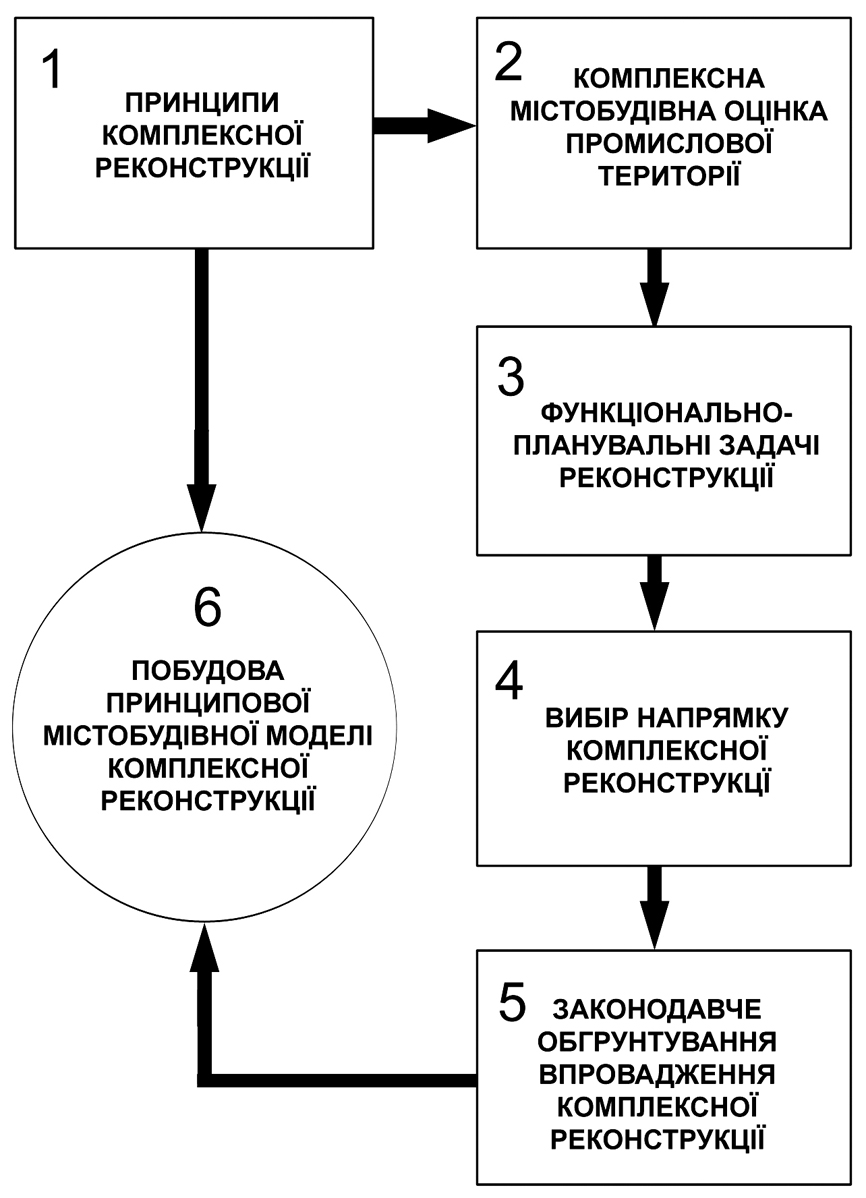 Рис.1 Методика реалізації процесу комплексної реконструкції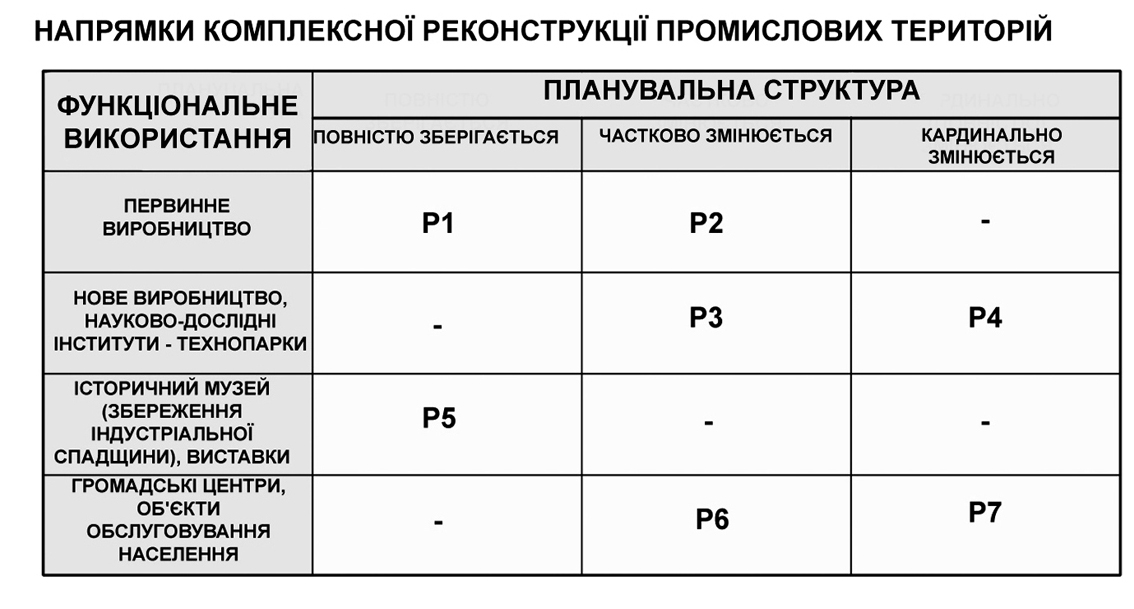 Рис.2 Напрямки комплексної реконструкції промислових територій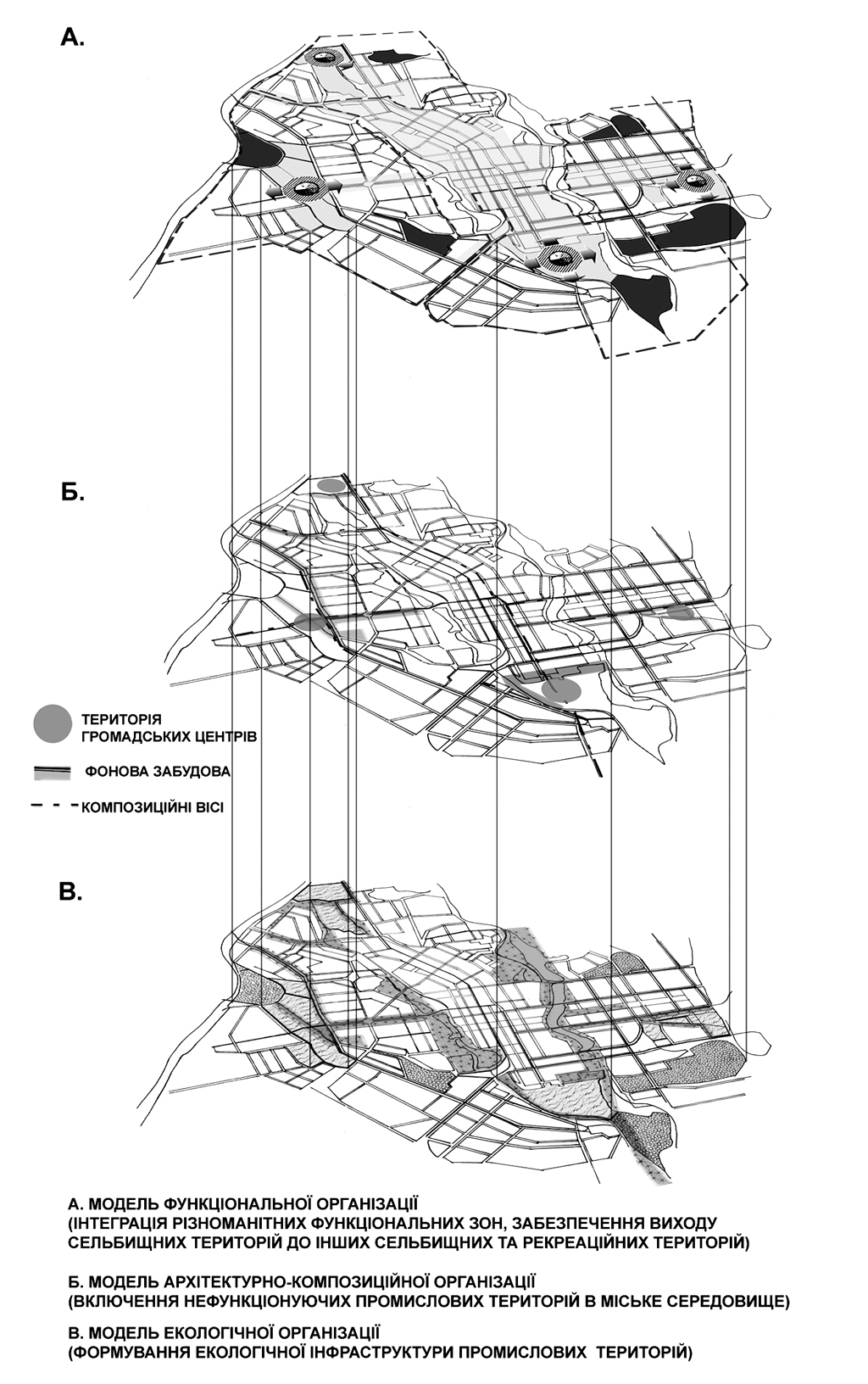 Рис. 3 Принципова містобудівна модель комплексної реконструкції